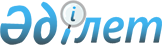 О назначении Атамкулова Б. Б. министром индустрии и инфраструктурного развития Республики КазахстанУказ Президента Республики Казахстан от 18 сентября 2019 года № 159
      Назначить Атамкулова Бейбута Бакировича министром индустрии и инфраструктурного развития Республики Казахстан, освободив от должности министра иностранных дел Республики Казахстан.    
					© 2012. РГП на ПХВ «Институт законодательства и правовой информации Республики Казахстан» Министерства юстиции Республики Казахстан
				
      Президент Республики Казахстан

К. ТОКАЕВ    
